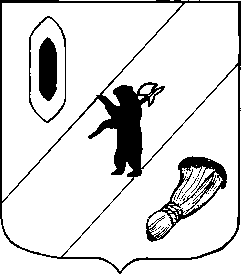 СОБРАНИЕ ПРЕДСТАВИТЕЛЕЙГАВРИЛОВ-ЯМСКОГО МУНИЦИПАЛЬНОГО РАЙОНАРЕШЕНИЕО внесении изменений в решение Собрания представителей Гаврилов-Ямскогомуниципального района от 22.06.2017 № 60Принято Собранием представителей Гаврилов-Ямского муниципального района26.06.2024	В соответствии с Градостроительным кодексом Российской Федерации, Федеральным законом от 06.10.2003 № 131-ФЗ «Об общих принципах организации местного самоуправления в Российской Федерации», статьей 22 Устава Гаврилов-Ямского муниципального района Ярославской области,         Собрание представителей Гаврилов-Ямского муниципального района РЕШИЛО:Внести в Правила землепользования и застройки Великосельского сельского поселения Гаврилов-Ямского муниципального района, утвержденные решением Собрания представителей Гаврилов-Ямского муниципального района от 22.06.2017 №60,  изменения согласно приложению. 2. Решение опубликовать в районной массовой газете «Гаврилов-Ямский вестник» и разместить на официальном сайте Администрации Гаврилов-Ямского муниципального района.3.Правила землепользования и застройки  Великосельского сельского поселения Гаврилов-Ямского муниципального района, с учетом редакции настоящего решения разместить в Федеральной государственной информационной системе территориального планирования и на официальном сайте Администрации Гаврилов-Ямского муниципального района.         4.Настоящее решение вступает в силу с момента официального опубликования.Глава Гаврилов-Ямского	муниципального района 						                    А.Б.СергеичевПредседателя Собрания представителей Гаврилов-Ямского муниципального района                              			                     А.А.Мазилов26.06.2024  №342Приложениек решению Собрания представителей Гаврилов-Ямского муниципального районаот 26.06.2024 № 342	ИЗМЕНЕНИЯ,	вносимые  в Правила землепользования и застройки Великосельского сельского поселения Гаврилов-Ямского муниципального района (далее по тексту-Правила), утвержденные решением Собрания представителей Гаврилов-Ямского муниципального района  от 22.06.2017 №60Часть 2 дополнить  статьей 22.1 следующего содержания:«Статья 22.1. Архитектурно-градостроительный облик объекта капитального строительства.На территории Великосельского сельского поселения требования к архитектурно-градостроительному облику объекта капитального строительства не устанавливаются.».Статью 45 части 2 признать утратившей силу. 